GIFT DAY                 HARVEST                COMMISSIONING SERVICE…..today Sunday 2nd October at our 10.30am Holy Communion we celebrate a great many things and thank God for His goodness.We give thanks for God’s grace, God’s gifts, for growth in faith and for the Gospel. Today we welcome Thomas (Henley) who is joining us on placement with the Blackpool Ministry Experience. Please take time to chat with Thomas and make him feel very welcome as he learns from his time with us and seeks to discern God’s will for his life.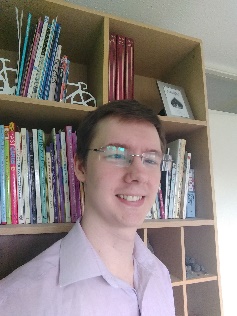 GIFT DAY/ HARVEST – thank you for all the gifts that have been given and are being given in response to the call of Gift Day and Harvest. Your gifts of money, time and talents are working to build the kingdom of God in this place. PCC – our Parochial Church Council represents the congregation and meets to discuss and agree on many things to do with the church, the whole site and the community – we want to honour God with who we are and what we do as a Church that calls on the name of Jesus and proclaims His Gospel in word, attitude and action. Please see the notice board in the church lounge which lists all the PCC members – please pray for them.Psalms for each day of the week 3rd – 8th October :Mon:   Psalm 44     Tues:  Psalm 50       Wed: Psalm 59    Thurs: Psalm 57     Fri: Psalm 51            Sat: Psalm 68The services for the coming weeks given opposite. Key: CB: Chris Blazey; YB: Yvonne Blazey; SH: Revd Steve Haskett;  DOB: Revd Dave O’Brien; VB: Vicky Bentley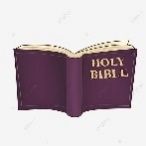 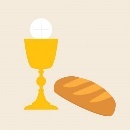 Holy Communion  Service of the Word    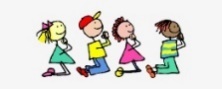 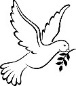 Prayers for healing Children’s Bible Study	               during the service	& Family WorshipMidweek (Wed.)  Book of Common Prayer Holy Communion Service:SUNDAY10.30am3 – 4pm and4 - 5pm6pm2nd Oct.Trinity 16GIFT DAY/HARVEST2 Cor. 9: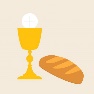 6 – 15Preach: VBLead: DOB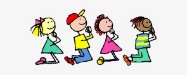 Prayer and Worship Focus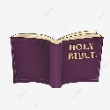 2 Cor. 9:  6 – 15Preach: DOBLead: DOB9th Oct.Trinity 17Luke 17:5 – 19Preach: CBLead: DOBWorship and Bible TeachingFocusRevelation: 19: 1 – 10Prophecy v 10Preach: YBLead: VB16th Oct.Trinity 18Luke 18: 1 – 8Preach: SHLead: DOBHealing ServiceRomans 10: 1 – 15ProclamationPreach: DOBLead: SH23rd Oct.Last Sunday after TrinityLuke 18: 9 – 14Preach: DOBLead: DOBWorship and Bible TeachingMatthew 7: 7 - 12PrayerPreach: DOBLead: VB5th Oct.Luke 17: 5 – 10     Lead/Celebrant: DOB   Preach: YB12th Oct.Luke 17: 11 – 19   Lead/Celebrant: Revd David Wilkinson